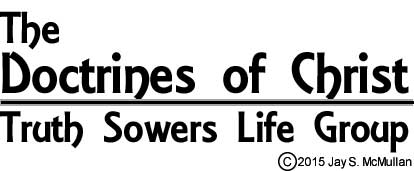 Faith Number FiveLesson Number 9Hebrews 6:1-3 (NLT)So let us stop going over the basic teachings about Christ again and again. Let us go on instead and become mature in our understanding. Surely we don’t need to start again with the fundamental importance of repenting from evil deeds and placing our faith in God. 2 You don’t need further instruction about baptisms, the laying on of hands, the resurrection of the dead, and eternal judgment. 3 And so, God willing, we will move forward to further understanding.We could continue talking about the topic of faith for the rest of our lives and still never exhaust the topic. Isaiah 55:8-9 (KJV)8  For my thoughts are not your thoughts, neither are your ways my ways, saith the LORD. 9  For as the heavens are higher than the earth, so are my ways higher than your ways, and my thoughts than your thoughts.It is true that God’s ways and His thoughts are MUCH higher than our ways and thoughts. BUT, we can learn His ways and His thoughts! This is one of the reasons Jesus came and one of the reasons we have the Bible!We are His children and we should emulate our father! We should STRIVE to be LIKE HIM!Mark 11:12-14 (GW) 12The next day, when they left Bethany, Jesus became hungry. 
13In the distance he saw a fig tree with leaves. He went to see if he could find any figs on it. When he came to it, he found nothing but leaves because it wasn't the season for figs. 
14Then he said to the tree, “No one will ever eat fruit from you again!” His disciples heard this. Mark 11:20-24 (GW) 20   While Jesus and his disciples were walking early in the morning, they saw that the fig tree had dried up. 21  Peter remembered {what Jesus had said}, so he said to Jesus, “Rabbi, look! The fig tree you cursed has dried up.” 22  Jesus said to them, “Have faith in God! (Literally, “have the faith OF God” or “have the God kind of faith.”) 23  I can guarantee this truth: This is what will be done for someone who doesn't doubt but believes what he says will happen: He can say to this mountain, ‘Be uprooted and thrown into the sea,' and it will be done for him. 
24  That's why I tell you to have faith that you have already received whatever you pray for, and it will be yours. Mark 11:23-24 (KJV) 23For verily I say unto you, That whosoever shall say unto this mountain, Be thou removed, and be thou cast into the sea; and shall not doubt in his heart, but shall believe that those things which he saith shall come to pass; he shall have whatsoever he saith. 24Therefore I say unto you, What things soever ye desire, when ye pray, believe that ye receive them, and ye shall have them.THIS IS THE PRAYER OF FAITH!Matthew 21:22 (KJV) 
22  And all things, whatsoever ye shall ask in prayer, believing, ye shall receive.We MUST receive the things of God just as a child receives things from its parents. We cannot receive the things of God through our intellect. It is harder for very intelligent people to understand faith because they want to “REASON” these things out instead of just receiving them. We receive the things of God through our Spirit, then our soul begins to realize that what God says is true!“God’s Word ALWAYS trumps REASON” Sean Harris.Mark 10:15 (KJV) 
15  Verily I say unto you, Whosoever shall not receive the kingdom of God as a little child, he shall not enter therein. Remember our illustration with the circles that represent the spirit, soul and body. Our spirit is what is directly connected to God. Our soul (our mind, will, intellect and the seat of our emotions) is our “flesh” or, our battleground between our soul and our spirit. Our soul wants to reason these things out and it cannot do it.Do you remember what it is that divides between our soul and spirit? There is only one thing that can make us understand which is which.Hebrews 4:12 (KJV) 
12  For the word of God is quick, and powerful, and sharper than any twoedged sword, piercing even to the dividing asunder of soul and spirit, and of the joints and marrow, and is a discerner of the thoughts and intents of the heart.Ask this question – WHEN do you KNOW your prayer has been answered?I can assure you that many of you have not been taught correctly concerning prayer and faith!I have heard countless numbers of sermons on prayer and I have been through several “prayer courses” yet I have not heard anything taught on the prayer of faith like Jesus taught!The God kind of Faith tells us and assures us that WE RECEIVE THE ANSWER TO OUR PRAYER WHEN WE PRAY, NOT when we can see it and feel it in our hands. Hebrews 11:1 tells us that FAITH is our SUBSTANCE AND OUR EVIDENCE that we HAVE received the answer to our prayer.God has ALREADY GIVEN YOU EVERYTHING you need for salvation, for healing (spiritual and physical) and for provision (financial and every other kind). BUT, we must ACT on our faith and do what is required.Many of you have missed it! You are expecting God to do it all for you when He already has. We can sit around and cry and complain to God and wonder why He isn’t moving in our lives when He already has moved. He has already done everything. It is our job NOW to reach out and take what He has provided!Sometimes, because of God’s loving mercy, He will go ahead and perform a miracle for us but that is not His best! He wants us to learn how to walk in faith and how to take these things from the Kingdom of God for ourselves!God wants us to walk by Faith. He wants us to believe we receive our answer to our prayer WHEN we pray. He wants us to receive it by faith, faith being our substance and our evidence. Then He wants us to be patient as we let our faith bring the manifestation to our prayer! This pleases God! When He, by his sovereignty, answers our prayer, we do not have to have faith for that!Hebrews 11:6 (KJV) 6  But without faith it is impossible to please him: for he that cometh to God must believe that he is, and that he is a rewarder of them that diligently seek him.YOU must learn to take the things from the Kingdom of God BY FORCE!This pleases God!Matthew 11:12 (KJV) 
12  And from the days of John the Baptist until now the kingdom of heaven suffereth violence, and the violent take it by force.Jesus said, “It is finished!” There is no more He can do. He has done it all!Jesus finished His work and was seated at the right hand of the Father.Mark 16:19 (KJV) 
19  So then after the Lord had spoken unto them, he was received up into heaven, and sat on the right hand of God.Most Christians, when they pray for healing, are HOPING that God will heal them by one of two, or even a combination of two spiritual gifts which are mentioned in 1 Corinthians 12. These are the gift of healing and the working of miracles. God is merciful and full of grace and occasionally He will pour out these gifts but most times He does not. God doesn’t just leave us hanging and without hope! The Word of God will ALWAYS do what it says it will, whether it is in healing, in making provision for us or in any other thing it promises!After Jesus was seated, He sent the Holy Spirit to be our “paraclete” helper, guide. He will guide you and lead you into all truth.What is TRUTH? THE WORD OF GOD IS TRUTH!John 16:13 (KJV) 
13  Howbeit when he, the Spirit of truth, is come, he will guide you into all truth: for he shall not speak of himself; but whatsoever he shall hear, that shall he speak: and he will shew you things to come.The main work of the Holy Spirit is to lead you into the Word of God and to reveal to you, the truths contained therein!If you have missed any of these lessons on faith, let me encourage you to go back and listen to them and look over my study notes. This study on faith is the most important thing you will ever learn from God’s Word!What Have We Learned About Faith?There is a huge difference between Hope and Faith.Hope looks to the future - Faith is NOW! Hope is out there somewhere, Faith is here, now!Hebrews 11:1 (KJV) 
1  Now faith is the substance of things hoped for, the evidence of things not seen. Faith is in REAL TIME! It is in the present.Hope is the foundation on which faith is built but just like BELIEF, HOPE falls short in the area of FAITH!What are the truths that we have learned about the God kind of faith?Faith Acts – Faith goes further than just belief (mental assent). It is followed by a spontaneous, corresponding action. Faith ALWAYS has an action. Romans 10:10 (KJV) 
10  For with the heart man believeth unto righteousness; and with the mouth confession is made unto salvation. (Confession is the action when it comes to saving faith.)James 2:17 (KJV) 
17  Even so faith, if it hath not works, is dead, being alone.Faith Speaks – Jesus is the Apostle and High Priest of our confession. Proclaim what faith is doing for you!Hebrews 3:1 (KJV) 
1  Wherefore, holy brethren, partakers of the heavenly calling, consider the Apostle and High Priest of our profession, Christ Jesus; Faith is our SUBSTANCE even though we do not see the answer we seek.Faith is our PROOF or our EVIDENCE that God HAS answered our prayer!Hebrews 11:1 (KJV) 
1  Now faith is the substance of things hoped for, the evidence of things not seen. We can be just as assured of something by our faith as if we were holding the thing for which we had prayed, in our hands!We do a pretty good job of understanding faith when it comes to salvation but we do not when it comes to our health and our finances!When the Hebrews left Egypt, as a type and shadow of what God does for us now, God made provision for them.SALVATION - God gave the blood of lambs, put in the shape of a cross on their door so they would not die! This was a type of our salvation through Christ’s blood.Exodus 12:7-10 (NLT)7 They are to take some of the blood and smear it on the sides and top of the doorframes of the houses where they eat the animal. 8 That same night they must roast the meat over a fire and eat it along with bitter salad greens and bread made without yeast.9 Do not eat any of the meat raw or boiled in water. The whole animal—including the head, legs, and internal organs—must be roasted over a fire.10 Do not leave any of it until the next morning. Burn whatever is not eaten before morning.The Bitter Salad Greens – to remind them of the oppressive slavery they had been under for years.Bread made without yeast – Yeast represented sin. Jesus came and lived his live, AS A MAN, without sin so this was a type of Jesus!All of the animal was to be roasted – The Egyptians ate raw meat in honor of their false god, Osiris. God wanted to rid the Hebrews of all idolatry!DIVINE HEALTH AND HEALING - They roasted and ATE the lamb which gave them health and strength for their journey. This is a type of our physical healing being provided for through the badly torn up body of Christ. Not one of those 3MILLION – 5MILLION people got sick for 40 years!The beatings Jesus took in His passion were not for naught. There was a purpose in Him being beaten. Isaiah 53:5 (KJV) 
5  But he was wounded for our transgressions, he was bruised for our iniquities: the chastisement of our peace was upon him; and with his stripes we are healed.1 Peter 2:24 says, “by His stripes we WERE healed.”It is a done deal. Our sins WERE paid for, our healing WAS paid for and our provisions WERE provided for through the atonement.________________________________________________Notes on Isaiah 53:5 from the Dake Annotated Study Bible.Messiah Stricken Hebrew: naga` (HSN-<H5060>), to touch; lay the hand upon; strike violently; bring down; smite with a plague (Isa. 53:4; Dt. 21:4). Translated touch with various endings, 92 Times. g [smitten] Hebrew: nakah (HSN-<H5221>), to strike; beat; kill; punish; slaughter; slay; smite; wound; stripe (Isa. 53:4; 10:24; 11:4; 50:6; Zech. 12:4; Mal. 4:6). For the sins of the people He was stricken (Isa. 53:8). h [afflicted] Hebrew: `anah (HSN-<H6030>), browbeat; depress; abase self; afflict (Isa. 53:4,7; 58:3,10; 63:9). Notes For Verse 5a [wounded for our transgressions, he was bruised for our iniquities] Two Bodily References in Making Atonement 1. Wound. Hebrew: chalal (HSN-<H2491>), to wound; bore; slay; pierce (Isa. 53:5; 51:9; Ps. 109:22). This refers to piercing the hands, feet, and side. 2. Bruise. Hebrew: daka' (HSN-<H1792>), to crumble; beat to pieces; break; bruise; crush; destroy; smite (Isa. 53:5,10; 3:15; Job 19:2; Ps. 72:4; 94:5). This refers to the stripes by scourging, cuts by thorns, and other physical sufferings, and proves this was part of the work of atonement by which blood was shed. It was by this particular phase of punishment that physical healing was provided for all alike (Isa. 53:5; 1Pet. 2:24). b [chastisement] Our Correction Hebrew: muwcar (HSN-<H4148>), correction. He did not sin, so any needed correction was ours. We had sinned and were estranged from God, so God sent Him to be chastised in our place in order that we might become reconciled and have peace with our Maker again. What was necessary to reconcile God and man was placed upon Christ to make peace again between them (Isa. 53:5). c [stripes] Messiah's Stripes Hebrew: chabbuwrah (HSN-<H2250>), a black and blue mark. Translated "stripe" (Isa. 53:5; Ex. 21:25); "bruises" (Isa. 1:6); "hurt" (Gen. 4:23); "blueness" (Prov. 20:30); "wounds" (Ps. 38:5); and "spots" (Jer. 13:23). Christ could have received as many as 468 stripes from scourging alone (note, Mt. 27:26). d [healed] Messiah's Healing Power Hebrew: rapha' (HSN-<H7495>), to mend; cure; heal; repair; make whole (Isa. 53:5; 6:10). It has no reference to spiritual healing whatsoever. There are at least 14 Hebrew and Greek words found in scores of passages which plainly teach physical soundness, healing, health, preservation, salvation, and deliverance. Sometimes one of these words is used in the same passage of both body and soul, thus proving that it is not limited to the spiritual part of man. See Thirty-seven Biblical Diseases and Infirmities and Bible Plagues. Fourteen Hebrew and Greek Words That Refer to Physical Healing: 1. The Hebrew: rapha' (HSN-<H7495>) is translated "cure" (Jer. 33:6); "make whole" (Job 5:18); "heal" (Isa. 19:22; 57:18-19; Num. 12:13; Dt. 32:39; 2Ki. 20:5,8; Ps. 6:2; Jer. 17:14; 30:17; Hos. 6:1; Zech. 1:16); "healed" (Isa. 6:10; 53:4; Gen. 20:17; Ex. 21:19; Lev. 13:18,37; 14:3,49; Dt. 28:27,35; 1Sam. 6:3; 2Ki. 8:29; 9:15; 2Chr. 22:6; 30:20; Ps. 30:2; 107:20; Jer. 17:14; Ezek. 34:4; Hos. 7:1; 11:3); "healeth" (Isa. 30:26; Ex. 15:26; Ps. 103:3; 147:3); "thoroughly healed" (Ex. 21:19); and "physician" (Gen. 50:2; 2Chr. 16:12; Job 13:4; Jer. 8:22). 2. The Hebrew: marpe' (HSN-<H4832>) is translated "healing" (Jer. 14:19; Mal. 4:2); "health" (Prov. 4:22; 12:18; 13:17; 16:24; Jer. 8:15); "cure" (Jer. 33:6); "remedy" (2Chr. 26:16; Prov. 6:15; 29:1); "sound in health" (Prov. 14:30); and "wholesome" (Prov. 15:4). 3. The Hebrew: yeshuw`ah (HSN-<H3444>) is translated "health" (Ps. 42:11; 43:5; 67:2); "deliverance" (Ps. 18:50; 44:4); and "salvation" (Ps. 91:16). The entire 91st Psalm teaches perfect healing and health physically. So, the salvation of Isa. 59:16 includes the body as well as the soul. 4. The Hebrew: 'aruwkah (HSN-<H724>) means restoration to sound health (Isa. 58:8; Jer. 8:22; 30:17; 33:6). 5. The Hebrew: chabash (HSN-<H2280>) means "healer" (Isa. 3:7); and "to bind up" or "heal" (Isa. 30:26; 61:1; Job 5:18; Ps. 147:3; Ezek. 34:16; Hos. 6:1). 6. The Hebrew: riph'uth (HSN-<H7500>) means "health" (Prov. 3:8). 7. The Greek: therapeuo (GSN-<G2323>) is translated "heal" (Mt. 8:7; 10:1,8; 12:10; Mk. 3:2,15; Lk. 4:23; 6:7; 10:9; 14:3); "healed" (Mt. 4:23-24; 8:16,17; 9:35; 12:15,22; 14:14; 15:20; 19:2; 21:14; Mk. 1:34; 3:10; 6:5,13; Lk. 4:40; 5:15; 6:18; 8:43; 9:6-11; 13:14; 14:4; Acts 4:14; 5:16; 8:7; 28:9); "cure" (Mt. 17:16; Lk. 9:1); and "cured" (Lk. 7:21; Jn. 5:10). 8. The Greek: iama (GSN-<G2386>) means "healing" or "repairing" (1Cor. 12:9,28,30). 9. The Greek: iaomai (GSN-<G2390>) is translated "heal" (Mt. 13:15; Lk. 4:18; 5:17; 9:2; Jn. 4:47; 12:40); "healed" (Mt. 8:8,13; Mk. 5:29; Lk. 6:17,19; 7:7; 8:2,47; 17:15; 22:51; Jn. 5:13; Acts 3:11; 28:8; Heb. 12:13; Jas. 5:16; 1Pet. 2:24); "healing" (Acts 10:38); "whole" (Mt. 15:28; Acts 9:24). 10. The Greek: iasis (GSN-<G2392>) means "healing" and "cure" (Lk. 13:32; Acts 4:22,30; 28:27). 11. The Greek: hugiaino (GSN-<G5198>) means "sound health" (3Jn. 1:2). 12. The Greek: hugies (GSN-<G5199>) means "healthy," "sound," and "whole" (Mt. 12:13; 15:31; Mk. 3:5; 5:34; Lk. 5:31). 13. The Greek: sozo (GSN-<G4982>) means "to save," "deliver," "protect," "heal," "preserve," and "make whole." It is used 86 times in reference to saving the soul, but in the following passages it refers to saving the body and healing it of sickness: Mt. 9:21-22; Mk. 5:29,34; 6:56; 10:52; Lk. 8:36,48; 8:50; 17:19; Acts 4:9; 14:9. 14. The Greek: diasozo (GSN-<G1295>) means "to save" and "to heal thoroughly," "make perfectly whole," and is used of the body being healed (Mt. 14:36; Lk. 7:3). Sixteen Things Done to Messiah 1. They marred His visage (Isa. 52:14; 53:2-3). 2. They marred His form (Isa. 52:14). 3. They disbelieved in Him (Isa. 52:1). 4. They despised Him (Isa. 53:3). 5. They rejected Him. 6. They hid their faces from Him. 7. They esteemed Him of no value. 8. They esteemed Him as suffering justice for His own crimes (Isa. 53:4). 9. They went astray from Him (Isa. 53:6). 10. They ignored Him and went own ways. 11. They oppressed Him (Isa. 53:7). 12. They afflicted Him. 13. They executed Him in anger (Isa. 53:7-8). 14. They took justice from Him (Isa. 53:8-9). 15. They buried Him with the wicked (Isa. 53:9). 16. They classed Him as a criminal (Isa. 53:12). 
Dake's Annotated Reference Bible: Containing the Old and New Testaments of the Authorized or King James Version Text.________________________________________________How many of you saw “The Passion of the Christ” which was directed by Mel Gibson? That movie probably did a better job of portraying how Christ appeared after his beatings than any other movie has ever done.Many people were shocked and offended by the bloodshed in the movie but it simply portrayed what really happened.Isaiah 52:14 (NLT)But many were amazed when they saw him. His face was so disfigured he seemed hardly human, and from his appearance, one would scarcely know he was a man.Psalm 105:37 (KJV) 
37  He brought them forth also with silver and gold: and there was not one feeble person among their tribes.Exodus 23:25 (KJV) 
25  And ye shall serve the LORD your God, and he shall bless thy bread, and thy water; and I will take sickness away from the midst of thee.Deuternomy 7:15 (NLT)And the LORD will protect you from all sickness. He will not let you suffer from the terrible diseases you knew in Egypt, but he will inflict them on all your enemies!Deuternomy 8:4 (NLT)For all these forty years your clothes didn't wear out, and your feet didn't blister or swell.PROSPERITY - God gave them financial wealth. They borrowed all the gold, silver and jewels of the Egyptians. How do you think they had the gold to make the golden calf? This is a type of how God will provide for us financially! Exodus 12:35-36 (KJV) 
35  And the children of Israel did according to the word of Moses; and they borrowed of the Egyptians jewels of silver, and jewels of gold, and raiment: 36  And the LORD gave the people favour in the sight of the Egyptians, so that they lent unto them such things as they required. And they spoiled the Egyptians.We act on our faith by GIVING and then it is given back to us!Luke 6:38 (KJV) 
38  Give, and it shall be given unto you; good measure, pressed down, and shaken together, and running over, shall men give into your bosom. For with the same measure that ye mete withal it shall be measured to you again.How many of you have heard of the prosperity doctrine in a negative light?I have heard it referred to as “Name it and Claim it” and “Blab it and Grab it.” I have a cousin who is older than me and he has been in ministry many years. We were at our grandparents and he asked me, do you believe in the prosperity doctrine. My answer was, “No, not like you are thinking.” There has been erroneous teaching on both sides of the issue. Some ministers have taught that God wants to keep you “poor and humble” while others have taught that if you want a million dollars, give away $1,000 today and by tomorrow, God will give back to you one thousand times what you gave.The Prosperity Doctrine in a NutshellMark 10:17-29 (ESV)17 And as he was setting out on his journey, a man ran up and knelt before him and asked him, “Good Teacher, what must I do to inherit eternal life?” 18 And Jesus said to him, “Why do you call me good? No one is good except God alone. 19 You know the commandments: ‘Do not murder, Do not commit adultery, Do not steal, Do not bear false witness, Do not defraud, Honor your father and mother.’” 20 And he said to him, “Teacher, all these I have kept from my youth.” 21 And Jesus, looking at him, loved him, and said to him, “You lack one thing: go, sell all that you have and give to the poor, and you will have treasure in heaven; and come, follow me.” Jesus loved this guy! Do you think Jesus would have asked him to do something that would have hurt him? NO! Jesus wanted him to give away all that he had so He could bless him! 22 Disheartened by the saying, he went away sorrowful, for he had great possessions. 23 And Jesus looked around and said to his disciples, “How difficult it will be for those who have wealth to enter the kingdom of God!” 24 And the disciples were amazed at his words. But Jesus said to them again, “Children, how difficult it is[b] to enter the kingdom of God! 25 It is easier for a camel to go through the eye of a needle than for a rich person to enter the kingdom of God.” 26 And they were exceedingly astonished, and said to him,[c] “Then who can be saved?” 27 Jesus looked at them and said, “With man it is impossible, but not with God. For all things are possible with God.” 28 Peter began to say to him, “See, we have left everything and followed you.” 29 Jesus said, “Truly, I say to you, there is no one who has left house or brothers or sisters or mother or father or children or lands, for my sake and for the gospel, 30 who will not receive a hundredfold now in this time, houses and brothers and sisters and mothers and children and lands, with persecutions, and in the age to come eternal life. 31 But many who are first will be last, and the last first.”Jesus is very clear that He will bless us financially, relationally, physically and in every other area of our lives! Would the God that owns the cattle on 1,000 hills want you to be poor and unable to pay your bills? Would He want you to be so poor that you can’t feed your children?The Bible instructs us to give and the result of that is getting back. This is just the opposite of what the world teaches!If you do not give your tithe and then offerings on top of that, you are lucky if you make anything! God is very merciful and gracious and provides for us but if you “need”, GIVE! The only place in the Bible we are told to TEST God is in Malachi, concerning giving of our tithes and offerings!Malachi 3:8-12 (KJV) 8  Will a man rob God? Yet ye have robbed me. But ye say, Wherein have we robbed thee? In tithes and offerings. 9  Ye are cursed with a curse: for ye have robbed me, even this whole nation. 10  Bring ye all the tithes into the storehouse, that there may be meat in mine house, and prove me now herewith, saith the LORD of hosts, if I will not open you the windows of heaven, and pour you out a blessing, that there shall not be room enough to receive it. 11  And I will rebuke the devourer for your sakes, and he shall not destroy the fruits of your ground; neither shall your vine cast her fruit before the time in the field, saith the LORD of hosts. 12  And all nations shall call you blessed: for ye shall be a delightsome land, saith the LORD of hosts.It takes a big step of faith to begin to tithe. As you do, you can expect God to do what He says and He will!Galatians 5:16 (KJV) 
16  This I say then, Walk in the Spirit, and ye shall not fulfil the lust of the flesh.Why do Christians have lives that are a SPIRITUAL ROLLER COASTER?We all have trials and persecution as Christians.We do not have to live in a valley one moment and on a mountaintop in another moment.Learn to ALWAYS walk in the spirit and not in the flesh and you will never live in a valley!You ARE going to have valleys! All of us do! STOP thinking you are the only one going through hard times!2 Corinthians 2:11 (KJV) 
11  Lest Satan should get an advantage of us: for we are not ignorant of his devices (schemes).Matthew 14:23-33 (KJV) 
23  And when he had sent the multitudes away, he went up into a mountain apart to pray: and when the evening was come, he was there alone. 
24  But the ship was now in the midst of the sea, tossed with waves: for the wind was contrary. 
25  And in the fourth watch of the night Jesus went unto them, walking on the sea. 
26  And when the disciples saw him walking on the sea, they were troubled, saying, It is a spirit; and they cried out for fear. 
27  But straightway Jesus spake unto them, saying, Be of good cheer; it is I; be not afraid. 
28  And Peter answered him and said, Lord, if it be thou, bid me come unto thee on the water. 
29  And he said, Come. And when Peter was come down out of the ship, he walked on the water, to go to Jesus. 
30  But when he saw the wind boisterous, he was afraid; and beginning to sink, he cried, saying, Lord, save me. 
31  And immediately Jesus stretched forth his hand, and caught him, and said unto him, O thou of little faith, wherefore didst thou doubt? 
32  And when they were come into the ship, the wind ceased. 
33  Then they that were in the ship came and worshipped him, saying, Of a truth thou art the Son of God.Mark 4:35-40 (KJV) 
35  And the same day, when the even was come, he saith unto them, Let us pass over unto the other side. 
36  And when they had sent away the multitude, they took him even as he was in the ship. And there were also with him other little ships. 
37  And there arose a great storm of wind, and the waves beat into the ship, so that it was now full. 
38  And he was in the hinder part of the ship, asleep on a pillow: and they awake him, and say unto him, Master, carest thou not that we perish? 
39  And he arose, and rebuked the wind, and said unto the sea, Peace, be still. And the wind ceased, and there was a great calm. 
40  And he said unto them, Why are ye so fearful? how is it that ye have no faith? Jesus and the Disciples were all in the same boat, in the same storm on the same sea! How could Jesus sleep when the rest of the men onboard were terrified?FEAR will cause DOUBT and will ROB you of your FAITH!1 John 4:16-18 (NLT)16 We know how much God loves us, and we have put our trust in his love. God is love, and all who live in love live in God, and God lives in them. 17 And as we live in God, our love grows more perfect. So we will not be afraid on the day of judgment, but we can face him with confidence because we live like Jesus here in this world. 18 Such love has no fear, because perfect love expels all fear. If we are afraid, it is for fear of punishment, and this shows that we have not fully experienced his perfect love.If you live on an emotional roller coaster, God has a BETTER PLAN for you! Find out what it is you are afraid of.Realize that worry is sin! Worry is not God’s will for your life.Find scriptures that concern the cause of your worry.Meditate on those scriptures day and night.Cast your cares upon the Lord!1 Peter 5:7 (KJV) 
7  Casting all your care upon him; for he careth for you.Refuse to own what it is that worried you because you have given it to the Lord!